416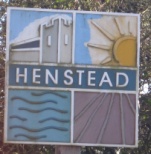 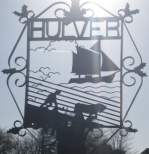 Minutes of the Ordinary Meeting of the Councilheld at THE VILLAGE HALL HULVERon Wednesday 7th February 2018Commencing at 7.30pm81/17 PresentCllrs. Ms A Belcher, J.C. Armstrong (vice-chairman), D Glanfield, Cllr M Ladd SCCJ.A. Armstrong Clerk, 1 member of the public82/17 Apologies for absenceCllr Ms P Block, N. Snudden (Chairman), D Hadingham, B Horwood, Cllr C Rivett WDC 83/17 Declaration of interest 	None84/17 Minutes of the Meeting of 6th December 2017Proposed Cllr Belcher seconded Cllr. Glanfield that the minutes of 6th December 2017 accepted as a true record. This was agreed. The minutes were signed by the Chairman.85/17 Matters arising	There were no matters arising86/17 Meeting Adjourned for questions from members of the publicA resident reported that several road signs on the B1127 needed repair. The clerk wil seek information as to the position of the signs and report them to Highways87/17 Reports87/17/1 WDC Report. In the absence of Cllr Rivett, Cllr Ladd reported that WDC and SCDC were conducting a review of ward boundaries for the new council and parishes were invited to give an opinion. WDC have produced settlement boundary maps for the Parishes and Cllr Ladd has asked that these be carried out for Henstead and Hulver87/17/2 SCC Report.  Cllr Ladd reported that the SCC element in the Council tax totals for next year would rise by 4% but that 3% of that increase would be ringfenced for specific areas. Cllr said that the School Transport consultation was due to finish at the end of the month41787/17/3 Police Report. There were 3 recorded crimes in Hulver during November 2017,1 of robbery and 2 of violence in or around Sandy LaneThe Chairman reconvened the meeting88/17 CorrespondenceLetters/emails had been received from:WDC re Economic Growth Plan requesting commentsWDC re boundary changes in council mergerThe Chairman of the Neighbourhood Watch in Suffolk with details of the new arrangements for setting up a neighbourhood watch teamSALC concerning the Data Protection Officer Southwold Rotary re women on wheels charity cycle rideAONB re boundary review89/17 Finance89/17/1 Outstanding invoices and payments:There were no outstanding payments89/17/2 Account balances Current Account £7079.54 savings account £815.3189/17/3 Precept. The clerk reported that he had made a claim for a grant from the Transparency Code Fund  89/17/4 The clerk reported that he had made a claim for a grant of £500 from WDC to cover costs incurred in the preparation of the neighbourhood plan.90/17 Planning90/17/1 Planning Applications.There were no planning applications.90/17/2 Outcome of planning applications DC/17/4820/FUL Extension of property to form porch, garaging & workshop Paradise Cottage Toad Row Henstead Beccles Suffolk NR34 7LG. WDC Refused91/17 Neighbourhood PlanIn the absence of Cllr Horwood, the clerk gave an update on the Neighbourhood Plan. The main survey was launched on 20th January and the events at the village hall were well attended the group will meet shortly to review the returns of the survey.92/17 Data Protection Officer.The clerk reported that was conflicting information about the post and role and that he would report further at the next meeting.93/17 Any other Business79/17/1 Defibrillator. Cllr Hadingham reported that The Old School at Henstead had a defibrillator and he had asked the Head Teacher to make contact with the clerk to discuss access to it.94/17 Date and time of next meeting.  The next meeting of the Council will be held on Wednesday 7th March 2018 at Hulver Village Hall 7.30pm The meeting closed at 8.15pm